	    1							                2 – recherche de « expertise conseil » (j’ai essayé avec des %, *, « »)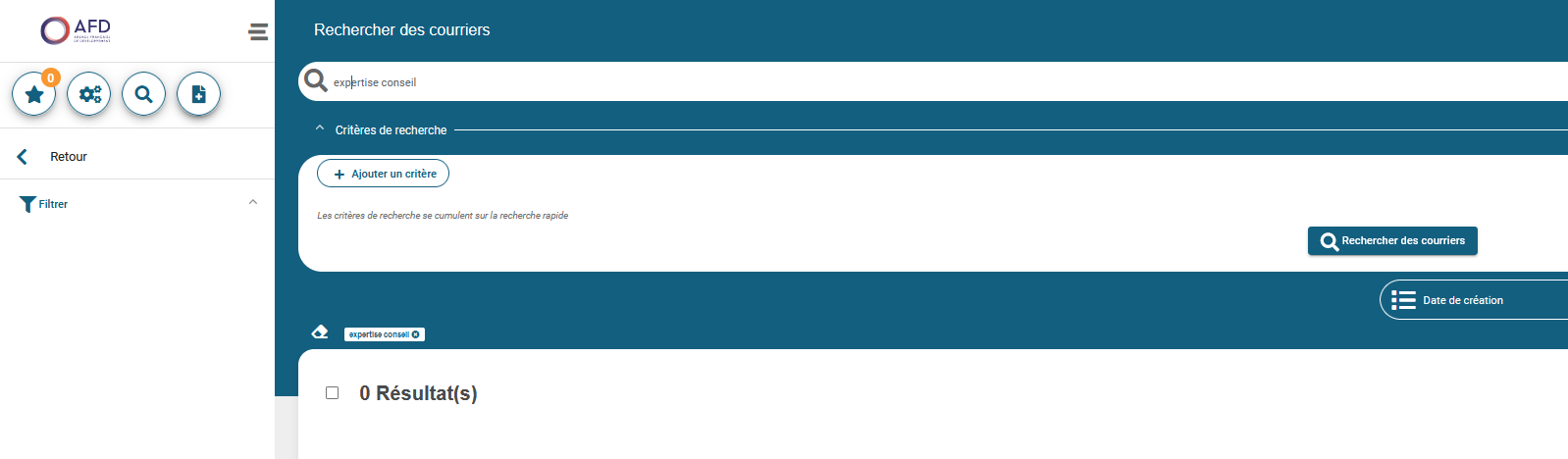 3 - pas de résultatAjout du critère « objet »          Recherche de « expertise conseil »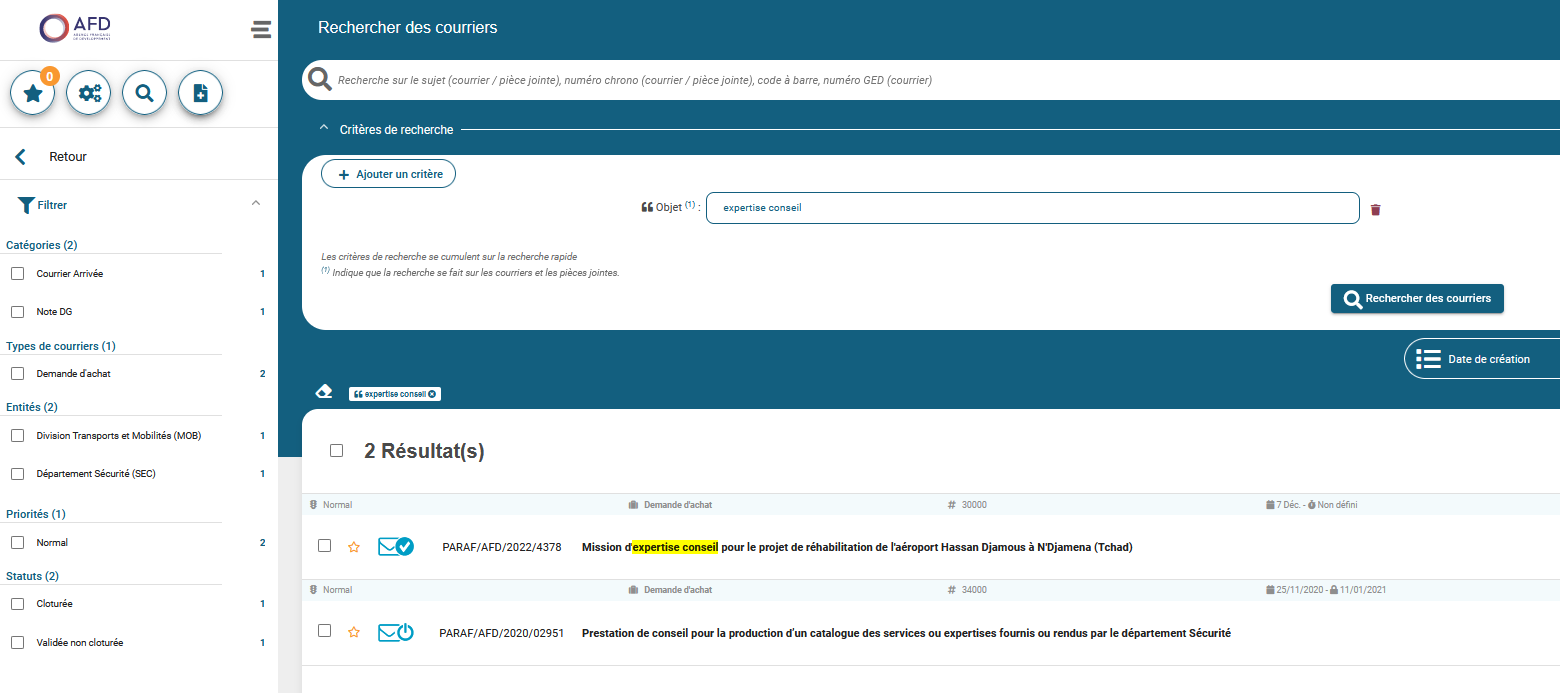 2 résultats